	 PUBLIC UTILITY COMMISSION                                     CERTIFICATE OF FILINGAgreement dated June 10, 2010 between The York Water Company and Jacobus Borough Sewer Authority relative with the termination of water service for non-payment of sewer bills.U-2010-2182701BY THE COMMISSION:     AND NOW, July 18, 2010, the Public Utility Commission certifies that the above, captioned contract or indenture dated June 10, 2010has been on file with the Commission since June 18, 2010in accordance with Section 507 of the Public Utility Code, 66  C.S. §507.            PUBLIC UTILITY COMMISSION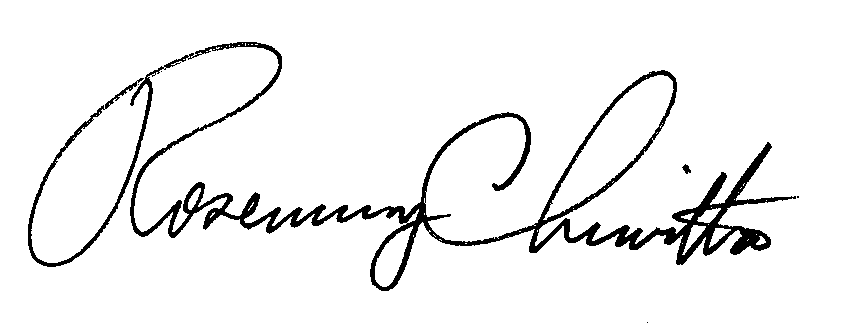 	Rosemary Chiavetta Secretary